Different Types of Teaching Approaches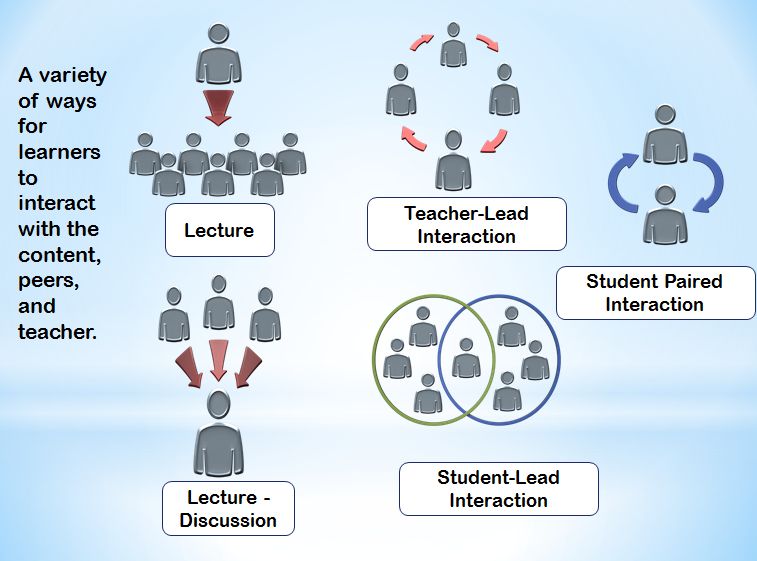 